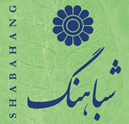 The Iranian Cultural Society of America-  ShabahangCelebrates “ Sizdah Bedar Picnic”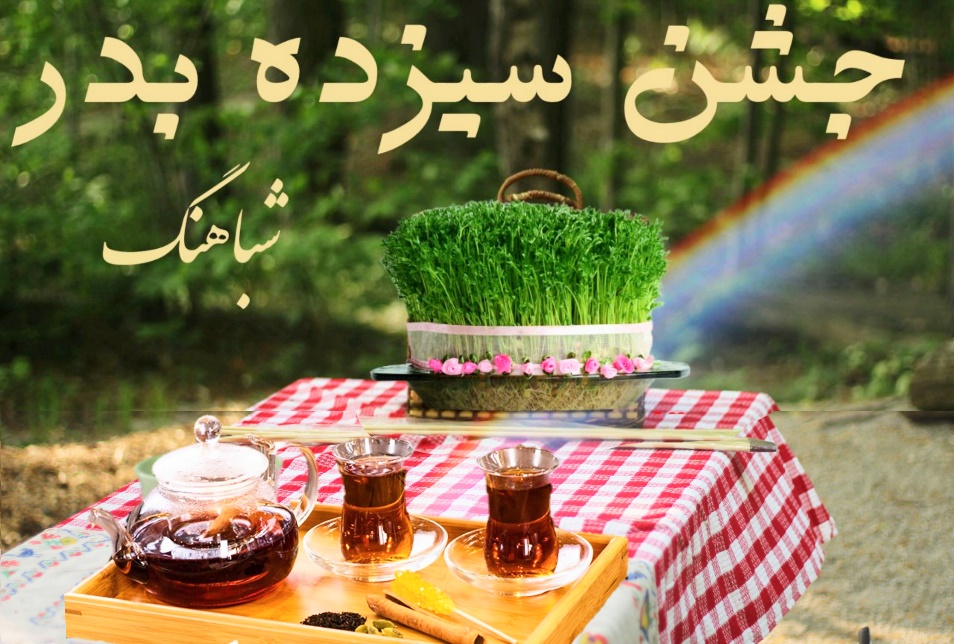 Sunday, April 7th, 201912:00 PM - 6:00 PMLocation: 	Ridley Creek State ParkPicnic Areas 11-A & 11-B http://www.dcnr.state.pa.us/stateParks/parks/ridleycreek.aspx Music: 	DJ BashaFood:		Bring your own or order by Saturday April 5 atPersian Grill. Customers have to pick up their orders and will get 20% discount. (610) 825-2705 www.persiangrillusa.comKabab Café (610) 975-5850. They will deliver at the park from 1:00 to 2:00 PM. www.kababcafe.comEvent ticket: $10.00 per Car Event tickets have to be purchased by paypal at shabahang@shabahang.org, proof of purchase has to be displayed behind the front window 